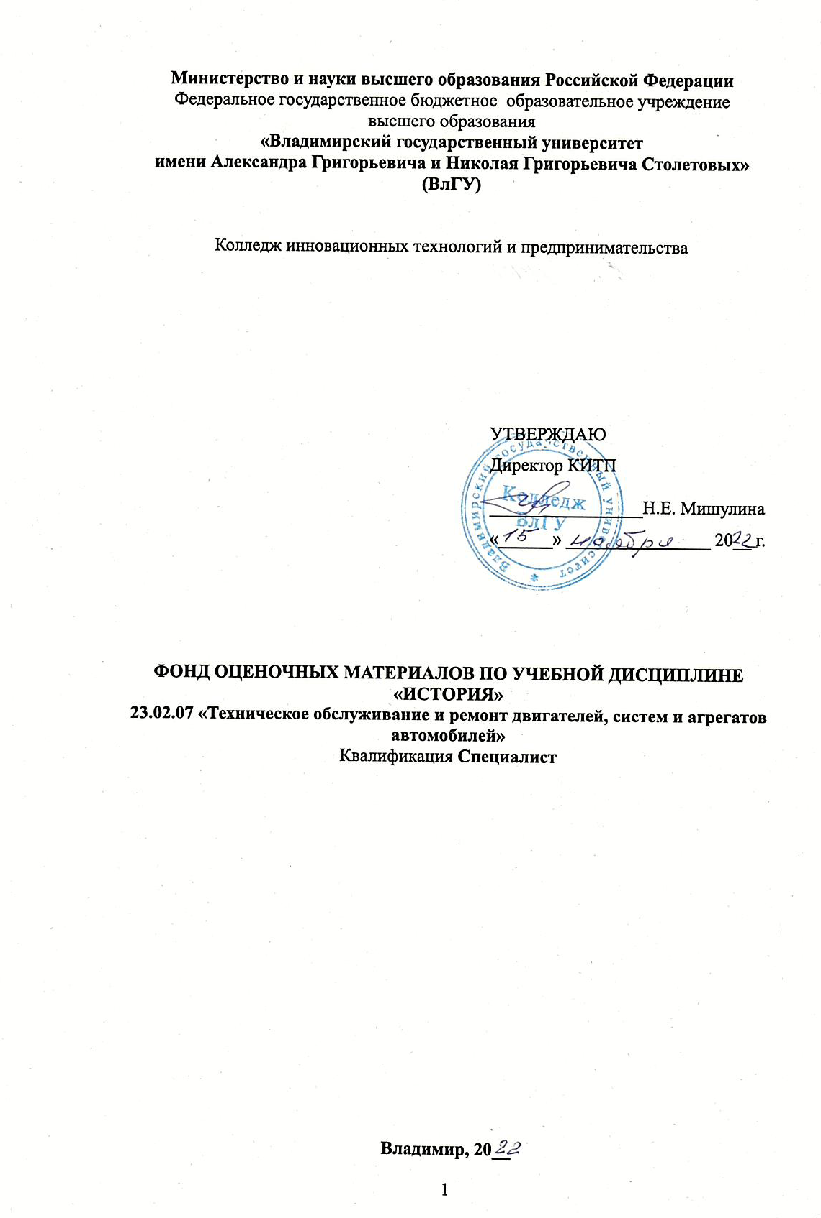 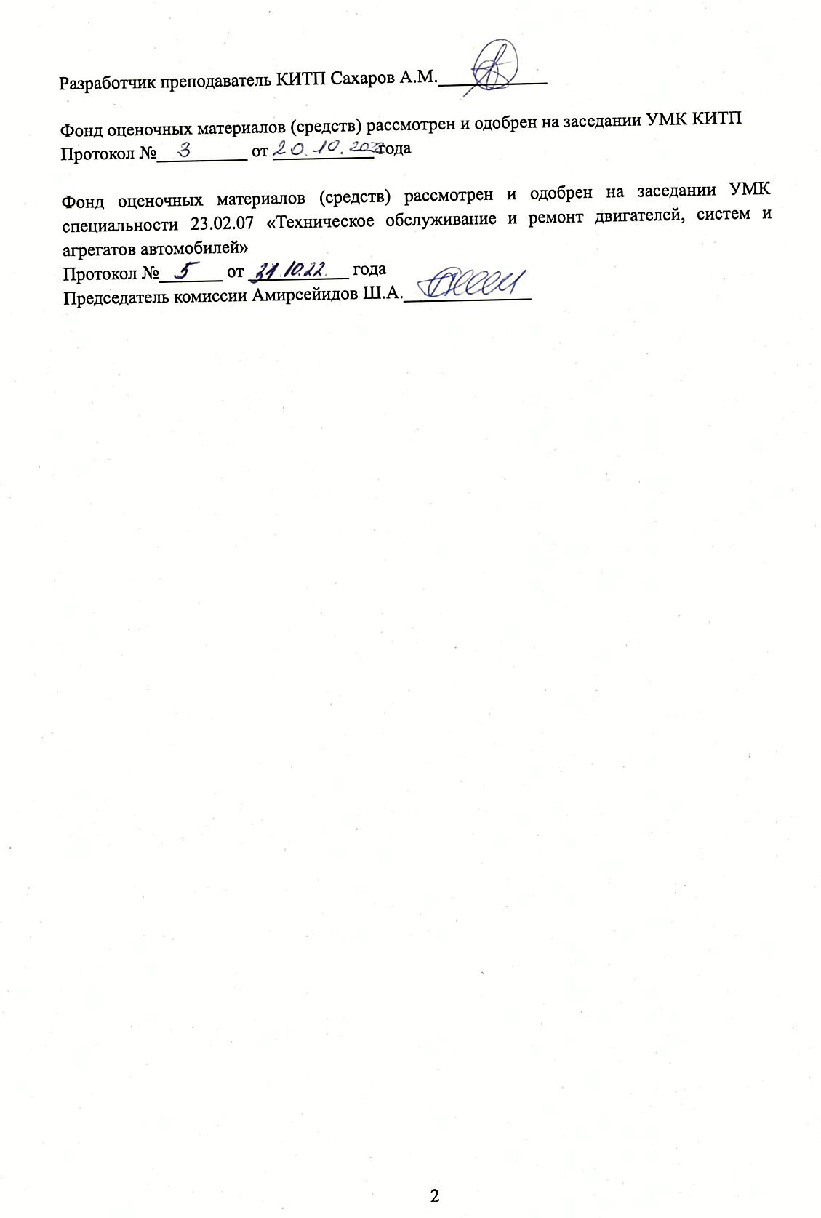 2. ПЕРЕЧЕНЬ КОМПЕТЕНЦИЙ И ПЛАНИРУЕМЫЕ РЕЗУЛЬТАТЫ ОБУЧЕНИЯПО УЧЕБНОЙ ДИСЦИПЛИНЕ3. ОЦЕНОЧНЫЕ СРЕДСТВА ДЛЯ ТЕКУЩЕГО КОНТРОЛЯ ЗНАНИЙ ПО УЧЕБНОЙ ДИСЦИПЛИНЕ «ИСТОРИЯ»Текущий контроль знаний, согласно «Положению о рейтинговой системе комплексной оценки знаний студентов в ВлГУ» (далее Положение) в рамках изучения дисциплины «История» предполагает тестирование, выполнение разноуровневых заданий, подготовка сообщений/докладов.Шкала оценивания РЕЙТИНГ-КОНТРОЛЯ № 1-2 Приложение 1Шкала оценивания РЕЙТИНГ-КОНТРОЛЯ № 3 Приложение 2Оценочные средства самостоятельной работы студентов проверяется на практических занятиях в соответствии с учебным планом, задания, методические рекомендации и критерии оценки содержатся в «Методических рекомендациях к СРС и практическим работам по дисциплине «История» для студентов СПО» и доводится до сведения обучающихся исключительно в ходе применения этих оценочных средств в процессе обучения.Если по итогам промежуточных аттестаций (на зачетной неделе), набранное студентом суммарное количество баллов по дисциплине менее 20, то студент не аттестуется по данной дисциплине.Допускается присвоение студенту дополнительных баллов «бонусов» за общую активность при изучении курса, поведение, подготовку реферата, выступление на конференции и пр. Общее распределение баллов текущего контроля по видам учебных работ для студентов (в соответствии с Положением)4. ОЦЕНОЧНЫЕ СРЕДСТВА ДЛЯ ПРОМЕЖУТОЧНОЙ АТТЕСТАЦИИ ПО УЧЕБНОЙ ДИСЦИПЛИНЕ «ИСТОРИЯ»Промежуточная аттестация по итогам освоения дисциплины (зачёт/дифференцированный зачёт) проводится в последнюю учебную неделю. Дифференцированный зачёт выставляется по итогам текущего контроля.Максимальная сумма баллов, набираемая студентом по дисциплине (части дисциплины, читаемой в течение одного семестра), закрываемой семестровой (итоговой) аттестацией, равна 100. На основе набранных баллов, успеваемость студентов в семестре определяется следующими оценками: «отлично», «хорошо», «удовлетворительно» и «неудовлетворительно» за дисциплины, закрываемые экзаменам по следующей шкалеПриложение 1РЕЙТИНГ-КОНТРОЛЯ № 11.Какие изменения в экономике индустриальных стран произошли в 1945-1970 гг.?1)произошел спад экономики во всем мире2)в течение всего периода побежденные страны не смогли справиться с экономическими трудностями3)экономический подъем наблюдался только в США4)во всех индустриальных странах происходил масштабный и продолжительный экономический подъем2.Какое решение было принято на конференции в Бретон-Вудсе?1)превращение доллара в мировую конвертируемую валюту2)превращение евро в мировую конвертируемую валюту3)создание интеграционного объединения стран Западной Европы4)установление фиксированной цены на нефть3.Каково было содержание Генерального соглашения о торговле и тарифах (ГАТТ)?1)усилены таможенные барьеры между ведущими промышленными странами2)сняты или снижены пошлины на многие наименования товаров3)создан таможенный союз стран Западной Европы и США4)установлены жесткие международные таможенные пошлины на промышленные товары4.Что из названного явилось следствием увеличения добычи дешевой нефти?1)рост безработицы в США и Западной Европе2)падение спроса на нефть и другие энергоносители3)экономический рост в Западной Европе4)падение доходов нефтедобывающих стран5.Какие факторы обеспечивали экономический рост в Западной Европе?1)вовлечение в производство новых материальных и людских ресурсов2)интенсивный рост производства3)использование кредитов от международных финансовых организаций4)применение энергосберегающих и экологичных технологий6.Какое событие привело к началу экономического кризиса 1970-х гг.?1)решение арабских стран резко повысить цены на нефть2)большие затраты на американскую лунную программу3)провозглашение независимости бывших африканских колоний4)крах Нью-Йоркской фондовой биржи7.Каковы были предпосылки экономического кризиса 1970-х гг.? Укажите три верных ответа из шести предложенных. Обведите соответствующие цифры и запишите их в указанном месте.1)отмена золотого содержания доллара2)энергетический кризис3сокращение безработицы в странах Запада4)падение цен на сельскохозяйственную продукцию5)отказ США выплачивать внешние долги6)спад производства в ряде стран Запада Ответ:8.Какие три положения из перечисленных ниже относятся к характеристике современной научно-технической революции? Обведите соответствующие цифры и запишите их в указанном месте1)смена всей основной материально-технической базы общества2)изменения касаются только некоторых, наиболее развитых стран и не носят универсального характера3)преимущественное развитие тяжелой и добывающей промышленности4)знания и информация — важнейший фактор производства5)наука — непосредственная производительная сила6)наука не играет самостоятельной роли, а лишь обслуживает интересы производстваОтвет:9. Какие ценности разделяли партии, вошедшие в Социалистический интернационал? Укажите четыре верных ответа из восьми предложенных. Обведите соответствующие цифры и запишите их в указанном месте.1)демократический централизм2)равенство3)солидарность4)классовая борьба5)свобода6)индивидуализм7)справедливость8)национальное превосходствоОтвет: 	10.Какие три черты из перечисленных ниже характеризуют неоконсервативную экономическую политику? Обведите соответствующие цифры и запишите их в указанном месте.1)приватизация убыточных государственных предприятий2)повышение налогов на крупный бизнес3)ограничение государством рыночных отношений4)поддержка государством деятельности профсоюзов5)ограничение денежной массы, снижение инфляции6)снижение налоговОтвет:11.Какие международные условия вызвали послевоенный экономический рост? Укажите четыре верных ответа из восьми предложенных. Обведите соответствующие цифры и запишите их в указанном месте.1)высокие цены на сырье и энергоносители2)региональная экономическая интеграция3)стабильность международной валютной системы 4)проведение ведущими индустриальными странами политики протекционизма5)использование странами-победительницами репараций с Италии и Японии для подъема своих экономик6)либерализация мировой торговли7)регулирующая роль государства8)предоставление СССР экономической помощи странам Западной Европы для восстановления разрушенного войной хозяйстваОтвет:12.В каких странах происходили национальные, сепаратистские и региональные движения? Укажите четыре верных ответа из восьми предложенных. Обведите соответствующие цифры и запишите их в указанном месте.1)Великобритания			5) Болгария2)Югославия				6) Чехословакия3)Греция				7) Канада4)Швеция				8) ИталияОтвет:РЕЙТИНГ-КОНТРОЛЯ № 21.В чем заключался поворот во внешней политике США во второй половине 1940-х — 1950-х гг.?1)переход к политике изоляционизма, невмешательства в дела других стран2)переход к политике «холодной войны», конфронтации с СССР и укрепления устоев капитализма во всем мире3)переход к политике сотрудничества с СССР в военной и политической области4)роспуск военно-политических блоков в Европе, Азии и Латинской Америке2.Что такое « маккартизм » ?1)внешнеполитическая доктрина США, направленная на «сдерживание коммунизма»2)антипрофсоюзное законодательство, принятое при президенте Г. Трумэне3)кампания по проверке лояльности государственных служащих и расследования антиамериканской деятельности4)неолиберальный курс в экономике в начале 1960-х гг.3.Чем закончилась политика левого эксперимента, проводившаяся в начале 1980-х гг. президентом Ф. Миттераном?1)проведены реформы, приведшие к созданию социалистического общества2)неудача реформ привела к отставке президента Ф. Миттерана3)социальные реформы были продолжены победившими на парламентских выборах правыми партиями4)реформы были свернуты, и правительство вынуждено было перейти к режиму «жесткой экономии»4.Установите хронологическую последовательность следующих событий. Запишите буквы, которыми обозначены события, в правильной последовательности в таблицу.A)окончание колониальной войны во Вьетнаме Б) принятие конституции Пятой республикиB)отставка Ш. де ГолляГ) признание Францией независимости АлжираОтвет: АБГВ5.Чем характеризовалось социально-экономическое развитие ФРГ в 50-60-х гг.?1)медленным восстановлением промышленного потенциала после разрушительной Второй мировой войны2)самыми высокими темпами промышленного роста в Европе3)самым низким уровнем жизни среди западноевропейских стран4)проведением правительством ограничительных мер в отношении свободной конкуренции и частной собственности6.Каковы причины победы Лейбористской партии на послевоенных парламентских выборах?1)недовольство избирателей политикой консерваторов во время Второй мировой войны2)падение авторитета лидера консерваторов У. Черчилля3)выдвижение лейбористами требования пересмотра итогов Второй мировой войны4)предложение лейбористами программы социальных реформ в интересах широких народных масс7. Какие три черты из перечисленных ниже характерны для развития США в 1960-е гг.?1)усиление социального расслоения на богатых и бедных2)ослабление позиций левых движений3)экономический спад4)подъем молодежного и студенческого движения5)сокращение социальных расходов государства6)обострение проблемы дискриминации черных и испаноязычных американцевОтвет:8. Укажите три положения, характерные для социально-экономического развития Юга Италии. Обведите соответствующие цифры и запишите их в таблицу.1)развитие мелкого и среднего производства обуви, текстиля и т.д.2)отсталое аграрное производство3)развитие крупной промышленности и массовое производство передовой техники4)наличие проблемы занятости населения5)проявление проблем коррупции, терроризма, внедрение мафии в политику6)наличие демократических тенденций в политикеОтвет:9.Укажите четыре положения, характерные для политики «нового лейборизма» Э. Блэра. 1)выдвижение идеи «новой смешанной экономики»2)утверждение социалистических подходов к управлению экономикой3)провозглашение лейбористов партией только рабочего класса, опирающейся на профсоюзы4)опора не только на рабочий класс, но и на другие активные слои населения5)принятие пункта Устава партии, который утверждал приверженность партии идеям социализма и общественной собственности6)продолжение неоконсервативной политики под другим названием7)отказ от социалистической символики8)отказ от огосударствления экономикиОтвет:10.Какие три черты из перечисленных ниже характерны для политики «социального рыночного хозяйства»? 1)роль государства сводится к установлению правил, по которым действуют хозяйственные субъекты2)наличие резкого контраста между богатыми и бедными, острые социальные конфликты3)национализация важнейших отраслей экономики4)сильная социальная политика государства5)тесные экономические интеграционные связи с Советским Союзом6)поддержание свободной конкуренции, защита частной собственностиОтвет:11.Установите соответствие между событиями и их последствиями. Запишите в таблицу выбранные цифры под соответствующими буквами.Ответ: 521312. Укажите три положения, характерные для кризиса «реального социализма» в 1970-1980-х гг. Обведите соответствующие цифры и запишите их в таблицу.1)неудачи попыток реформирования тоталитарного социализма2)рост мировых цен на энергоносители3)невосприимчивость экономики к требованиям научно- технической революции4)экономический кризис перепроизводства5)рост задолженности по кредитам западным банкам6)рост безработицы и инфляцииОтвет:Приложение 2РЕЙТИНГ-КОНТРОЛЯ № 3  1. Восстановление народного хозяйства СССР после Великой Отечественной войны завершилось к1)1945 г.2)началу 1950-х гг.3)середине 1950-х гг.4)концу второй пятилетки2. Большую роль в восстановлении народного хозяйства после Великой Отечественной войны сыграл1)хозрасчёт2)научно-технический прогресс3)Международный валютный фонд4)трудовой энтузиазм советских людей3. Период 1945—1953 гг. в истории получил название1)«застой»2)«перестройка»3)«апогей сталинизма»4)«министерская чехарда»4. Принудительной высылки в массовом количестве в восточные районы страны после войны подверглись1)немцы Поволжья2)крымские татары3)чеченцы и ингуши4)жители Прибалтики и Западной Украины5. Причина «холодной войны»1)уход с политической сцены Рузвельта и Сталина2)необходимость проведения денацификации Германии3)стремление СССР и США к расширению сфер влияния4)ослабление позиций СССР в результате Второй мировой войны6. Решения XX съезда КПСС привели к1)новой волне репрессий2)появлению многопартийности3)возрождению культа личности вождя4)началу процесса десталинизации общества7.Итог развития советской экономики к середине 1960-х гг.1)переход к информационной стадии развития общества2)разрушение командно-административной системы3)повсеместная замена ручного труда машинным4)начало массовых закупок хлеба за границей8. Причина отставки Н.С. Хрущёва1)угроза потери власти партаппаратом2)поражение Хрущёва на выборах3)ухудшение состояния здоровья Хрущёва4)массовые выступления рабочих и интеллигенции9. «Брежневская» Конституция, в отличие от «сталинской»,1)вводила пост Президента страны2)закрепляла федеративное устройство страны3)содержала перечень основных прав советских граждан4)провозглашала построение развитого социалистического общества10. Экономическая реформа второй половины 1960-х гг. предполагала1)отказ от централизованной системы управления промышленностью2)преимущественное развитие отраслей группы «Б»3)экономическое стимулирование работников4)разрешение частной собственности11. Наступление разрядки международной напряженности в середине 1970-х гг. было вызвано1)роспуском Коминтерна2)ликвидацией военных блоков3)установлением стратегического паритета СССР с США в военной сфере4)отказом крупнейших мировых держав от производства ядерного оружия12. Какие события свидетельствовали о политическом кризисе внутри соцлагеря в начале 1980-х гг.?1)образование независимого профсоюза «Солидарность» в Польше2)заключение договора ОСВ-1 и ОСВ-23)раскол Германии на два государства4)отмена визита Н.С. Хрущёва в Китай 13. В результате отмены шестой статьи Конституции СССР1)возросло влияние КПСС2)обострились межнациональные противоречия3)началось формирования многопартийности4)начался процесс реабилитации жертв сталинских репрессий14. После учреждения поста Президента СССР первым на эту должность был избран1)В.В. Путин		3) М.С. Горбачёв2)Б.Н. Ельцин	4) Ю.В. Андропов15. Итогом внешнеполитической деятельности СССР в 1985—1991 гг. стало1)ослабление обороноспособности России2)усиление международной напряженности3)укрепление позиций СССР в странах «третьего мира»4)усиление интеграции внутри социалистического лагеря16.Какое событие произошло во время кризиса власти в России осенью 1993 г.?1)образование ГКЧП2)отставка Б.Н. Ельцина3)самороспуск парламента — Верховного Совета РСФСР4)противостояние законодательной и исполнительной ветвей власти17. В результате финансового кризиса 1998 г.1)увеличились иностранные инвестиции2)обесценились денежные вклады населения3)вырос курс рубля на мировом финансовом рынке4)увеличился выпуск государственных краткосрочных обязательств (ГКО)18. Совещательный орган, созданный для осуществления связи между гражданским обществом и представителями власти, называется1)Общественная палата2)Высший арбитражный суд3)«Партнёрство во имя мира»4)Стабилизационный фонд19. Новое явление в политической жизни России в начале 2000-х гг.1)введение поста Президента РФ2)отмена имущественного ценза на выборах3)проведение выборов на альтернативной основе4)утверждение губернаторов парламентами субъектов Федерации по представлению Президента РФ20.В ходе осуществления военной реформы к 2015 г. планируется1)отменить рекрутскую повинность2)отменить военные чины и звания.3)создать профессиональную армию4)ввести всеобщую воинскую повинность21. Расположите в хронологическом порядке события «холодной войны».  Напишите ответ в виде последовательности буквенных обозначений выбранных элементов.А) Корейская война  Б) речь У. Черчилля в Фултоне В) Потсдамская конференция Г) первое испытание ядерного оружия в СССР Ответ:	 ВБГА22. Какие мероприятия в социальной сфере были проведены в период руководства страной Н.С. Хрущёва? Укажите два верных ответа из пяти предложенных. Обведите цифры, соответствующие верным ответам, и запишите их в указанном месте без дополнительных символов.1)снижение пенсионного возраста2)широкомасштабное жилищное строительство3)лишение колхозников свободы передвижения4)введение обязательного медицинского страхования5)введение платы за обучение в высших учебных заведенияхОтвет:	23. Укажите два события внешней политики СССР 1970-х гг. Обведите цифры, соответствующие верным ответам, и запишите их в указанном месте без дополнительных символов.1)участие СССР в Совещании по безопасности и сотрудничеству в Европе2)создание Совета экономической взаимопомощи3)ввод советских войск в Афганистан4)ввод советских войск в Венгрию5)военный конфликт с КитаемОтвет:	24. Установите соответствие между понятиями и определениями.К каждому элементу первого столбца подберите соответствующий элемент из второго и внесите в строку ответов выбранные цифры под соответствующими буквами.Ответ:	 21425. Какие изменения произошли в избирательной системе РФ в 2000-х гг.? Укажите два верных ответа из пяти предложенных. Обведите цифры, соответствующие верным ответам, и запишите их в указанном месте без дополнительных символов.1)введение 7% избирательного барьера для прохождения партий в Государственную Думу2)избрание всех депутатов в Государственную Думу по партийным спискам	3)увеличение срока полномочий Государственной Думы до 7 лет4)введение возрастного избирательного ценза5)введение безальтернативных выборовОтвет:	Перечень вопросов для промежуточной аттестации (дифференцированного зачета)Концепция развитого социализма. Доктрина Брежнева.Реформа 1965 года и её результаты.Хозяйственный застой.Диссиденты.Разрядка.Определение перестройки.СССР в годы перестройки: экономические реформы (программа «500 дней»)СССР в годы перестройки: политические реформы (изменение конституции СССР). СССР в годы перестройки: национальный вопрос (парад суверенитетов).Политика гласности.ГКЧП.Новое политическое мышлениеШоковая терапия.Особенности приватизации. Особенности многопартийной системы РФ.Конституционный кризис 1993Дефолт 1998Россия в начале XXI века. Национальные проекты.Майские указыВоссоединение Крыма с РоссиейКонцепции (цели) внешней политики России.Принципы федеративного устройстваРейганомика в СШАПолитика третьего пути в ВеликобританииОсобенности голлизма во ФранцииОсобенности социального рыночного хозяйства в ФРГЕвропейская интеграция и её этапы.Бархатные революции в Европе.Особенности деколонизацииБольшой скачок в КитаеИтоги и результаты японского экономического чудаПолитика апартеида в ЮАРГлобальные проблемы человечества (одна любая на выбор).ООН и роль Совета Безопасности.ВОПРОСЫ ЗАКРЫТОГО ТИПА ДЛЯ ПРОВЕРКИ ОСТАТОЧНЫХ ЗНАНИЙКлючи к тестуВОПРОСЫ ОТКРЫТОГО ТИПА ДЛЯ ПРОВЕРКИ ОСТАТОЧНЫХ ЗНАНИЙФормируемые компетенции (код, содержание)Результаты обучения подисциплинеНаименование оценочного средстваОК 03. Планировать и реализовывать собственное профессиональное и личностное развитие, предпринимательскую деятельность в профессиональной сфере, использовать знания по финансовой грамотности в различных жизненных ситуациях;Знать: 1. Сущность и причины локальных, региональных, межгосударственныхконфликтов в конце ХХ – начале ХХIв.;Разноуровневые задания, сообщения опросОК 03. Планировать и реализовывать собственное профессиональное и личностное развитие, предпринимательскую деятельность в профессиональной сфере, использовать знания по финансовой грамотности в различных жизненных ситуациях;Уметь: 1. Выявлять взаимосвязь отечественных, региональных, мировых социально-экономических, политических и культурных проблемРазноуровневые задания, сообщения опросОК 04. Эффективно взаимодействовать и работать в коллективе и команде;Знать: 1. Назначение ООН, НАТО, ЕС и других организаций и основные направленияих деятельностиРазноуровневые задания, сообщения опросОК 04. Эффективно взаимодействовать и работать в коллективе и команде;Уметь: 1. выявлять  взаимосвязь отечественных, региональных, мировых социально-экономических, политических и культурных проблемРазноуровневые задания, сообщения опросОК 05. Осуществлять устную и письменную коммуникацию на государственном языке Российской Федерации с учетом особенностей социального и культурного контекста;Знать: 1. о роли  науки, культуры и религии в сохранении и укреплении национальных и государственных традиций содержание и назначение важнейших правовых и законодательных актов мирового и регионального значенияРазноуровневые задания, сообщения, опросОК 05. Осуществлять устную и письменную коммуникацию на государственном языке Российской Федерации с учетом особенностей социального и культурного контекста;Уметь: 1.ориентироваться в современной экономической, политической и культурной ситуации в России и миреРазноуровневые задания, сообщения, опросОК 06. Проявлять гражданско-патриотическую позицию, демонстрировать осознанное поведение на основе традиционных общечеловеческих ценностей, в том числе с учетом гармонизации межнациональных и межрелигиозных отношений, применять стандарты антикоррупционного поведения;Знать: 1. о роли  науки, культуры и религии в сохранении и укреплении национальных и государственных традиций содержание и назначение важнейших правовых и законодательных актов мирового и регионального значения;2. основные процессы (интеграционные, поликультурные, миграционные и иные) политического и экономического  развития ведущих государств и регионов мира;3.сущность и причины  локальных, региональных, межгосударственных конфликтов в конце XX - начале XXI в.Разноуровневые задания, сообщения, рейтинг-контрольОК 06. Проявлять гражданско-патриотическую позицию, демонстрировать осознанное поведение на основе традиционных общечеловеческих ценностей, в том числе с учетом гармонизации межнациональных и межрелигиозных отношений, применять стандарты антикоррупционного поведения;Уметь: 1. ориентироваться в современной экономической, политической и культурной ситуации в России и мире 2. выявлять  взаимосвязь отечественных, региональных, мировых социально-экономических, политических и культурных проблемРазноуровневые задания, сообщения, рейтинг-контрольОценка выполнения заданийКритерий оценки0.5  балл за правильный ответ на вопросы с 1-6Полный правильный ответ оценивается 1 балл; неполный, неверный ответ или его отсутствие – 0 баллов2 балла за правильный ответ на задания с 7-12Полный правильный ответ оценивается 2 баллами; если допущена одна ошибка (в том числе отсутствует одна из цифр или имеется одна лишняя цифра) – 1 баллом; если допущено две и более ошибки (в том числе отсутствуют две и более цифры или имеются две и более лишние цифры) или ответ отсутствует – 0 баллов.15 балловОценка выполнения заданийКритерий оценки1 балла за правильный ответ на вопросы с 1-20Полный правильный ответ оценивается 1 балл; неполный, неверный ответ или его отсутствие – 0 баллов2 балла за правильный ответ на задания с 21-25Полный правильный ответ оценивается 2 баллами; если допущена одна ошибка (в том числе отсутствует одна из цифр или имеется одна лишняя цифра) – 1 баллом; если допущено две и более ошибки (в том числе отсутствуют две и более цифры или имеются две и более лишние цифры) или ответ отсутствует – 0 баллов.30 балловп/пНаименование занятийИтоговая аттестация (зачёт/диф. зачёт)1Посещение занятий студентом102Рейтинг-контроль 1253Рейтинг-контроль 2254Рейтинг-контроль 3306Дополнительные баллы («бонусы»)10ОценкаВ баллахОбоснованиеУровеньсформированностикомпетенций91 -100«Отлично»Теоретическое содержание курса освоено полностью, без пробелов необходимые практические навыки работы с освоенным материалом сформированы, все предусмотренные программой обучения учебные задания выполнены, качество их выполнения оценено числом баллов, близким к максимальномуВысокий уровень74-90«Хорошо»Теоретическое содержание курса освоено полностью, без пробелов, некоторые практические навыки работы с освоенным материалом сформированы недостаточно, все предусмотренные программой обучения учебные задания выполнены, качество выполнения ни одного из них не оценено минимальным числом баллов, некоторые виды заданий выполнены с ошибкамиПродвинутыйуровень61-73«Удовлетворительно»Теоретическое содержание курса освоено частично, но пробелы не носят существенного характера, необходимые практические навыки работы с освоенным материалом в основном сформированы, большинство предусмотренных программой обучения учебных заданий выполнено, некоторые из выполненных заданий, возможно, содержат ошибкиПороговый уровеньМенее 60«Неудовлетворительно»Теоретическое содержание курса не освоено, необходимые практические навыки работы не сформированы, выполненные учебные задания содержат грубые ошибкиКомпетенции не сформированыСОБЫТИЕ	A)встреча Р. Рейгана и М. Горбачева в Рейкьявике Б) распад социалистического лагеря и СССР B)решение США о разработке оборонной инициативы (СОИ) Г) ввод советских войск в Афганистан и введение военных отношений на Ближнем Востоке ПОСЛЕДСТВИЕ 1) усиление гонки вооружений, непосильной для СССР2) превращение США в единственную сверхдержаву3) усиление конфронтации космической стратегической между США и СССР 4) осложнение международного положения в Польше 5)поворот от конфронтации между США и СССР к поискам сотрудничестваПОНЯТИЯОПРЕДЕЛЕНИЯA) «ротация» Б) «инфляция» B) «приватизация»1) обесценивание денег и снижение курса национальной валюты2) регулярная смена членов выборного органа власти3) экономический курс, провозглашённый М.С. Горбачёвым в 1985 г.4) переход объектов государственной собственности к частным владельцам№ ппКонтролируемые разделы (темы)Тестовые заданияКомпетенции1.1. Основные тенденции мирового развития во второй половинеXX - начале XXI вв.Какие изменения в экономике индустриальных стран произошли в 1945-1970 гг.?1) произошел спад экономики во всем мире2) в течение всего периода побежденные страны не смогли справиться с экономическими трудностями3) экономический подъем наблюдался только в США4) во всех индустриальных странах происходил масштабный и продолжительный экономический подъемОК3-ОК62.1. Основные тенденции мирового развития во второй половинеXX - начале XXI вв.Какое решение было принято на конференции в Бретон-Вудсе?1) превращение доллара в мировую конвертируемую валюту2) превращение евро в мировую конвертируемую валюту3) создание интеграционного объединения стран Западной Европы4) установление фиксированной цены на нефтьОК3-ОК63.1. Основные тенденции мирового развития во второй половинеXX - начале XXI вв.Каково было содержание Генерального соглашения о торговле и тарифах (ГАТТ)?1) усилены таможенные барьеры между ведущими промышленными странами2) сняты или снижены пошлины на многие наименования товаров3) создан таможенный союз стран Западной Европы и США4) установлены жесткие международные таможенные пошлины на промышленные товарыОК3-ОК64.4.1 СССР во второй половине XX в.Решения XX съезда КПСС привели к1) новой волне репрессий2) появлению многопартийности3) возрождению культа личности вождя4) началу процесса десталинизации обществаОК3-ОК65.4.1 СССР во второй половине XX в.Итог развития советской экономики к середине 1960-х гг.1) переход к информационной стадии развития общества2) разрушение командно-административной системы3) повсеместная замена ручного труда машинным4) начало массовых закупок хлеба за границейОК3-ОК66.4.1 СССР во второй половине XX в.Итогом внешнеполитической деятельности СССР в 1985—1991 гг. стало1) ослабление обороноспособности России2) усиление международной напряженности3) укрепление позиций СССР в странах «третьего мира»4) усиление интеграции внутри социалистического лагеряОК3-ОК67.4.2 Россия на рубеже XX-XXI вв.Какое событие произошло во время кризиса власти в России осенью 1993 г.?1) образование ГКЧП2) отставка Б.Н. Ельцина3) самороспуск парламента — Верховного Совета РСФСР4) противостояние законодательной и исполнительной ветвей властиОК3-ОК68.4.2 Россия на рубеже XXВ результате финансового кризиса 1998 г.1) увеличились иностранные инвестиции2) обесценились денежные вклады населения3) вырос курс рубля на мировом финансовом рынке4) увеличился выпуск государственных краткосрочных обязательств (ГКО)ОК3-ОК69.4.2 Россия на рубеже XXСовещательный орган, созданный для осуществления связи между гражданским обществом и представителями власти, называется1) Общественная палата2) Высший арбитражный суд3) «Партнёрство во имя мира»4) Стабилизационный фондОК3-ОК610.4.2 Россия на рубеже XXНовое явление в политической жизни России в начале 2000-х гг.1) введение поста Президента РФ2) отмена имущественного ценза на выборах3) проведение выборов на альтернативной основе4) утверждение губернаторов парламентами субъектов Федерации по представлению Президента РФОК3-ОК611.2. Складывание современной системы международных отношенийПостоянно действующий орган ООН, на который, возложена главная ответственность за поддержание международного мира и безопасности
1) Совет Безопасности2) ОБСЕ3) ОДКБ4) МАГАТЭОК3-ОК612.2. Складывание современной системы международных отношенийСистема международных отношений, сложившаяся после Второй мировой войны. Характеризовалась созданием двух мировых соперничавших центров (полюсов силы) — США и СССР.
1) Однополярная2) Биполярная3) МногополярнаяОК3-ОК613.4.2 Россия на рубеже XX-XXI вв.Совещательный орган при Президенте РФ, созданный в 2000 г. для выдвижения и обсуждения общенациональных проектов.1) Государственный совет2) Федеральное собрание3) Государственная дума4) Совет ФедерацииОК3-ОК614.2. Складывание современной системы международных отношенийСколько стран входит в ЕАЭС?1) 52) 43) 64) 7ОК3-ОК615.2. Складывание современной системы международных отношенийВ каком году последний раз собиралась «Большая восьмёрка»?1) 2011
2) 20123) 20134) 2014ОК3-ОК616.4.2 Россия на рубеже XX-XXI вв.В каком году Крым вошёл в состав России?1) 2011
2) 20123) 20134) 2014ОК3-ОК64124414214121134№ п/пВопросПримерный ответКонцепция развитого социализма. После Н.С. Хрущева первым секретарем ЦК КПСС был избран Л.И.Брежнев. Брежневский “Застой”, характеризующий размерностью и спокойностью жизни бюрократизму, привел к формулированию идеи развитого социализма. Развитой социализм трактовался как обязательный этап в развитии советского общества переходный период от социализма к коммунизму. В основу Конституция СССР, принятой в 1977 году, легла концепция развитого социализма. Главным принципом власти объявлялось полновластие народа, а политическую основу государства составляли советы. Во главе системы стоял Верховный Совет СССР, ядром политической системы была Коммунистическая партия.Доктрина Брежнева.«Доктрина Брежнева» —обозначение политики СССР в конце 1960-х — начале 1980-х гг. по отношению к странам социалистического лагеря, которая предусматривала ограниченный суверенитет стран социалистического блока, что позволяло СССР в случае угрозы социалистическому строю вводить свои войска в страну, где эта угроза возникала. Данное название дали после событий в Чехословакии в 1968, так называемой «Пражской весны». Ещё эту политику называли «политикой ограниченного суверенитета». СССР и страны социалистического лагеря могли вмешиваться в дела стран Восточной Европы, вплоть до введения в них войск, если они проводили политику, нарушающую стабильность, а точнее, самостоятельную по отношению к СССР.Реформа 1965 года и её результаты.Предпосылки экономической реформы 1965 г., связанной с деятельностью Председателя Совета Министров СССР А. Н. Косыгина, складывались в процессе экономических экспериментов. Реформа началась после сентябрьского Пленума ЦК КПСС 1965 г. Предприятия и объединения переводились на хозрасчет. Хозрасчёт – это метод ведения хозяйства и управления, при котором каждое предприятие в денежной форме соизмеряет затраты на производство и результаты своей хозяйств. деятельности, покрывает свои расходы собственными денежными доходами и обеспечивает рентабельность производства. Было признано необходимым ограничить централизованное планирование несколькими показателями (объем реализованной продукции, фонд заработной платы, прибыль). По многим показателям восьмая пятилетка (1966—1970) стала лучшей за послевоенные годы.Хозяйственный застой.Косыгинская реформа 1965 года предполагала переход предприятий на хозрасчёт. Руководители предприятий пользовались предоставленной возможностью для снижения производственных планов и завышения заработной платы для рабочих и служащих, что вело к отставанию роста производительности труда от роста заработной платы. Это вынудило правительство искать средства для латания дыр в бюджете страны с помощью фондов предприятий, что свело на нет весь смысл реформы. Пятилетние планы не были полностью выполнены. Советский Союз отставал в развитии новых технологий (кроме отдельных предприятий военно-промышленного комплекса) от США и европейских стран, Японии, Южной Кореи. Экономика СССР во многом держалась на добыче и продаже на Запад сырья (нефти и газа), на т.н. нефтедолларах. Неэффективность экономики и социальная апатия населения вызывали глубокую озабоченность руководства страны. Диссиденты.Господство во всех сферах общества официальной идеологии было характерно для культуры СССР. Ответом на стало возникновение в конце 50-х гг. неформальных объединений. Вначале представители этих движений пытались бороться за улучшение советской системы, против отдельных ее недостатков, но затем стали оказывать сопротивление властям и перешли к борьбе за свержение режима. Немалую роль в становлении диссидентского движения сыграл процесс над писателями Ю. М. Даниэлем и А. Д. Синявским, которые опубликовали свои литературные произведения на Западе. Выделяют следующие направления диссидентской борьбы: «Западническое» (А.Д.Сахаров) — сторонник сближения капитализма с социализмом. Лидером тех, кто стремился вернуться к православной монархии, существовавшей в России до 1917 г., был А. И. Солженицын. К 70-м гг. движение переходит на новый этап — правозащитный. Правозащитники отстаивали права различных групп населения (Ю.Ф.Орловым). Разрядка.Термин появился и активно использовался в середине 70-х гг. XX в., когда между СССР и США была заключена серия соглашений и договоров, признающих неприкосновенными послевоенные границы в Европе, подписан Заключительный Акт Совещания по безопасности и сотрудничеству в Европе. Во время визита в СССР в мае 1972 г. президента США Р. Никсона были подписаны соглашения об ограничении систем противоракетной обороны (ПРО) и Договор об ограничении стратегических вооружений (ОСВ-1). Новый Договор об ограничении стратегических вооружений (ОСВ-2) был подписан в 1979 г. Договоры предусматривали взаимное сокращение численности баллистических ракет. 30 июля — 1 августа 1975 г. в Хельсинки состоялся заключительный этап Совещания по безопасности и сотрудничеству.Определение перестройки.«Перестро́йка» — общее название реформ и новой идеологии советского партийного руководства, используемое для обозначения перемен в экономической и политической структуре СССР, инициированных генеральным секретарём ЦК КПСС М. С. Горбачёвым в 1985—1991 годах. Началом перестройки считают 1987 год, когда на январском пленуме ЦК КПСС перестройка была объявлена новым государственным курсом. Перестройка в конечном счёте привела к распаду Советского союзного государства и фактически превращению Страны Советов из единого государства в исторический регион в Восточной Европе, Средней и Центральной Азии, Дальнем Востоке и Сибири со множеством самостоятельных (постсоветских), демократических государств в его составе завершила/переосмыслила советскую эпоху и дала начало новой, постсоветской, современной эпохе с её либеральными реформами, частной собственностью, свободным рынком, правами человека, упрощённым визовым режимом, возвратом в некоторых местах к досоветскому, традиционному строю (обществу), пересмотру отношений со странами Востока и Запада, а также США, возрождению религиозной жизни и общин на местах и т.д.СССР в годы перестройки: экономические реформы (программа «500 дней») Программа 500 дней (другое название – «Проект Шаталина – Явлинского») – законопроект, который разрабатывался группой экономистов при поддержке Б. Ельцина для введения на территории СССР рыночной экономики. Фактически в программе говорилось о том, что все проблемы в СССР связаны с одним только фактором – плановой экономикой. Нужно перевести ее на рыночные рельсы, после чего последует неминуемый рост. Сутью программы являлись приватизация (передача в частные руки) государственной собственности и либерализация цен (установление цен на товары на основе спроса и предложения). СССР в годы перестройки: политические реформы (изменение конституции СССР). Конституционная реформа была проведена на III Съезде народных депутатов СССР, который проходил в марте 1990 г. Текст 6-й статьи Конституции СССР был изменён — исчезло упоминание о «руководящей роли» КПСС. Теперь Конституция допускала создание некоммунистических политических партий и движений. Государство перестало быть однопартийным. 15 марта 1990 г. в СССР был введён институт президентства. Президент СССР должен был всенародно избираться гражданами на основе прямого и равного избирательного права при тайном голосовании. Однако первый президент СССР был избран депутатами Верховного Совета СССР. На этот пост руководство КПСС выдвинуло Горбачёва. Его соперники сняли свои кандидатуры с выборов. Выборы президента стали безальтернативными. 60% депутатов Верховного Совета проголосовали за избрание Горбачёва президентом СССР. Однако поддержка генерального секретаря ЦК КПСС среди депутатов сократилась по сравнению с 1989 г.СССР в годы перестройки: национальный вопрос (парад суверенитетов). К концу 80-х гг. резко обострился национальный вопрос. В некоторых союзных республиках начались столкновения между представителями разных народов, трения между коренными жителями и русским населением. Руководство ряда республик взяло курс на отделение от СССР. Оно поощряло выступления националистически настроенной интеллигенции, студенчества. Парад суверенитетов - процесс принятия союзными республиками и автономиями в составе СССР и РСФСР деклараций о государственном суверенитете. Продолжался с августа по октябрь 1990 г., в конечном счёте привёл к распаду СССР (1991). Все союзные республики, входившие в СССР, стали независимыми государствами, признанными ООН.Политика гласности. Вскоре после начала перестройки М.С.Горбачев провозгласил политику гласности. Она означала свободу в высказывании мнений, суждений. По мере развития гласности контролировать ее становилось все труднее. Разоблачения и критика все чаще и чаще касались не только отдельных недостатков, но и основ системы в целом. Гласность служила инструментом политического курса реформаторов. Главным сторонником гласности считался секретарь ЦК КПСС А. Н. Яковлев. Последствия политики гласности оказались противоречивыми. Безусловно, люди могли теперь спокойно говорить правду, не опасаясь наказания. Но вместе с тем свобода быстро превратилась в безответственность и безнаказанность.ГКЧП. ГКЧП — это государственный комитет по чрезвычайному положению. ГКЧП был организован с целью отстранить от власти президента СССР Михаила Горбачева и не допустить распада СССР, которая, по мнению создателей ГКЧП, должна была начаться 20 августа во время подписания Союзного договора. Речь шла о преобразования СССР в Союз Суверенных Государств с правом выхода из нее республик.Новое политическое мышлениеНовое политическое мышление – концепция внешней политики СССР периода перестройки, которая предусматривала отказ от вывода о расколе современного мира на две противоположные общественно-политические системы (социалистическую и капиталистическую), признание общечеловеческой ценности над любыми другими (классовыми, национальными, религиозными) и т.д.Шоковая терапия.название стратегии перехода от плановой экономики к рыночной, возникшее в период рыночных реформ. рыночные преобразования должны вводиться одним пакетом в течение короткого промежутка времени, а сами преобразования могут осуществляться на основании принятых нормативных документов более длительное время. Образное определение, характеризующее комплекс экономических (в основном, финансово-денежных) мер, предложенный в конце 1991 г. правительством «молодых реформаторов» (Е. Т. Гайдар и др.) и нацеленный на введение рыночной экономики. Программа стабилизации экономики состояла во введении свободной торговли, отпуске цен, приватизации государственной собственности.Особенности приватизации. Приватизация в России осуществлялась по двум направлениям: малые предприятия продавались на аукционах, крупные предприятия преобразовывались в акционерные общества. Особенности процесса приватизации, который происходил в России: Массовый характер приватизации, обусловленный высокой долей государственной собственности в стране, а также стремлением ускорить процесс трансформации экономической структуры общества; значительная доля неэквивалентных форм (безвозмездный перевод, неполная оплата и т.д.); Реализация специального ваучерного этапа приватизации. В результате ваучерной фазы приватизации в России произошло перераспределение собственности, были даны экономические гарантии, что советская власть не сможет вернуться. Особенности многопартийной системы РФ.В 1991 году с отменой статьи 6 Конституции СССР перестала существовать однопартийная система. В Конституции Российской Федерации признается политическое многообразие и многопартийность (статья 13, часть 2), что означает не только возможность существования ряда партий с различными программами (идеологический плюрализм; статья 13, часть 1), но и равноправие всех созданных и действующих в соответствии с законом партий. Согласно статье 30 Конституции РФ, политические партии создаются свободно, без каких-либо разрешений, на учредительном съезде или конференции партии. Членство в партии добровольное и никто не может быть принужден к вступлению в нее или лишен возможности выхода из нее. Свобода вступления в политическую партию ограничена законом для некоторых должностных лиц (судей, военнослужащих). Конституционный кризис 1993Внутриполитический конфликт 21 сентября - 4 октября 1993 года стал кульминацией конституционного кризиса в России, начавшегося в 1992 году. Кризис был вызван противостоянием двух политических сил: с одной стороны - президента России Бориса Ельцина, правительства во главе с Виктором Черномырдиным, ряда региональных руководителей, включая правительство Москвы, части народных депутатов; с другой - руководства Верховного Совета РФ во главе с Русланом Хасбулатовым, большей части народных депутатов, вице-президента России Александра Руцкого. Сторонники президента выступали за принятие новой Конституции, усиление президентской власти и либеральные экономические реформы; Верховный Совет и Съезд народных депутатов — за сохранение всей полноты власти у Съезда, согласно ст. 104 Конституции РСФСР 1978 года, и против проведения радикальных экономических реформ.Дефолт 19987 августа 1998 года, в России был объявлен технический дефолт по основным видам государственных долговых обязательств, что привело к серьезному финансовому кризису. Это произошло на фоне тяжелой экономической ситуации в стране и неэффективной монетарной политики. Внешними толчками для падения стали резкое снижение цен на сырье и кризис в Юго-Восточной Азии 1997 года.Россия в начале XXI века. Национальные проекты.В начале ХХI в. реформы продолжились. Было признано, что залогом их успеха является укрепление государственной власти. В марте 2004 г. Путин был второй раз избран Президентом Российской Федерации. Осуществлялись налоговая, судебная, пенсионная, военная и другие реформы, был решен вопрос об обороте сельскохозяйственных и других земель. До 2008 г. продолжался рост российской экономики. Начало повышаться и благосостояние населения. Успехи в экономике позволили В. В. Путину выступить инициатором принятия национальных проектов. Были разработаны четыре таких проекта: «Здоровье», «Качественное образование», «Доступное и комфортное жилье», «Развитие аграрно- промышленного комплекса». На реализацию проектов были выделены значительные средства. Главной целью новых программ является повышение качества жизни и социальной защиты жителей России.Майские указы7 мая 2012 года, в день инаугурации на третий срок, Путин подписал 11 указов, в которых были обозначены основные направления социально-экономического развития страны до 2020 года. В прессе блок этих документов получил название "майские указы". Они затрагивают основные вопросы экономической и социальной политики, здравоохранения, образования и науки, обеспечения граждан доступным жильем и повышения качества услуг ЖКХ, совершенствования системы госуправления, а также развития Вооруженных сил.Воссоединение Крыма с Россией16 марта 2014 года - день проведения в Крыму и Севастополе общенародного референдума, по итогам которого 18 марта в Москве был подписан договор о вхождении в состав РФ двух новых субъектов Федерации - Республики Крым и города федерального значения Севастополя.Концепции (цели) внешней политики России.Цели внешней политики: обеспечение безопасности страны; создание благоприятных внешних условий для развития России; создание более прочных позиций России как одного из центров современного мира. Кроме того, задача России заключается в обеспечении интересов в Мировом океане, космическом и воздушном пространстве.Принципы федеративного устройстваСогласно статье 5 Конституции РФ к принципам федеративного устройства России относятся: – принцип государственной целостности России; – принцип единства системы государственной власти; – принцип разграничения предметов ведения и полномочий между органами государственной власти РФ и субъектов РФ; – принцип равноправия и самоопределения народов в России; – принцип равноправия субъектов РФ во взаимоотношениях со всеми федеральными органами госвласти.Рейганомика в СШАВ начале 80-х гг. в США разразился новый экономический кризис. В поисках выхода из него президент Рональд Рейган предложил политику, названную «консервативной революцией» и проводившуюся с 1981 по 1988 г. Основывалась на концепции приоритета предложения и была направлена на снижение инфляции и уровня безработицы. Включала: а) ограничение роста государственного вмешательства в экономику за счет замораживания и сокращения расходов на социальные программы и программы поддержания уровня жизни, при этом расходы на оборону не подвергались сокращению; б) сокращение масштабов государственного регулирования частного предпринимательства; в) поощрение действий Федеральной резервной системы по удержанию темпов роста денежной массы на неинфляционном уровне, достаточном для обеспечения экономического роста; г) снижение ставок личного подоходного налога и налога на прибыль (до 28%).Политика третьего пути в Великобритании «третий путь» Э. Блера — «новая смешанная экономика», в рамках которой государство как способствует развитию частной инициативы, так и активно действует в тех случаях, когда частной инициативы недостаточно, и выполняет важную социальную роль. Особое место в политике «третьего пути» занимает опора на добровольные организации граждан от обществ взаимопомощи до местных сообществ граждан. В рамках треугольника «государство — рынок — гражданское общество» решаются насущные проблемы страны. Политика «третьего пути» оказалась успешной, и лейбористы во главе с Э. Блэром вновь победили на выборах в 2005 г.Особенности голлизма во Франции Тенденция внутренней и внешней политики Франции, разработанная генералом Шарлем де Голлем (1890 - 1970) и направленная на усиление президентсвой власти, на проведение самостоятельной внешней политики, на поддержку интересов крупной буржуазии.Особенности социального рыночного хозяйства в ФРГДанная концепция использовалась в качестве официальной доктрины ФРГ, теоретической основы «немецкого экономического чуда». Основными принципами современного социального рыночного хозяйства в ФРГ являются: саморегулирование экономики на основе государственной поддержки функционирования рынка за счет сохранения условий эффективной конкуренции, стабильности денег, введения социальных амортизаторов. Идея «организованного рынка», требующего целенаправленного государственного вмешательства, остается центральной идеей в рамках неолиберализма. Вместе с тем, с учетом напутствия Эрхарда: «конкуренция -- везде, где возможно, регулирование -- там, где необходимо», представители неолиберальной концепции постоянно изыскивают оптимальные пропорции функционирования рынка и государства в экономике.Европейская интеграция и её этапы.Во второй половине XX в. наметились тенденции к интеграции стран во многих регионах, особенно в Европе. В 1949 г. возник Совет Европы. В 1957 г. шесть стран во главе с Францией и ФРГ подписали Римский договор о создании Европейского экономического сообщества (ЕЭС) — Общего рынка, снимающего таможенные барьеры. В 1992 г. в результате долгих переговоров и десятилетий сближения страны ЕЭС в голландском городе Маастрихт подписали документы о валютно-экономическом и политическом союзах. В 1995 г. ЕЭС, в которое входило уже 15 государств, было преобразовано в Европейский союз (ЕС). С 2002 г. в 12 странах ЕС была введена единая валюта — евро, что усилило экономические позиции этих стран. Европейский союз в настоящее время сочетает в себе признаки международной организации и государства. В определенных областях решения принимаются независимыми наднациональными институтами, а в других — посредством переговоров между государствами-членами.Бархатные революции в Европе.Бархатные революции - обобщающее название процессов, происходивших в странах Центральной и Восточной Европы в конце 1980-х — начале 1990-х гг., когда кризис мировой социалистической системы обернулся распадом сначала Варшавского Договора, СЭВ и других наднациональных структур, крахом коммунистических режимов, а затем и самого СССР, ядра мирового социализма. После политических перемен во всех восточноевропейских странах начались преобразования в экономике и других сферах жизни общества. Всюду отказались от плановой экономики, перейдя к восстановлению рыночных отношений. Проводилась приватизация, прочные позиции в экономике получил иностранный капитал. Особенности деколонизации Особенности политического развития стран Азии и Африки после деколонизации: Политическая нестабильность. В «освободившихся» странах частыми явлениями были государственные перевороты, экстремизм, терроризм. Это объясняется отсутствием демократических традиций и копированием государственных структур по западному образцу без учета местных особенностей; Низкая грамотность и политическая культура. (Наличие кастовой системы в Индии. Формально она была отменена, но реально – продолжала существовать), трайбализм; Большое внешнеполитическое влияние, оказываемое двумя противоборствующими в «холодной войне» державами; Гипертрофированная роль государства во всех сферах жизни общества. Здесь наблюдается парадокс: чем беднее страна, тем больше бюрократия; Вмешательство армии в политическую жизнь (в Сирии, Бирме, Египте, Эфиопии и др.); Авторитарный характер правления.Большой скачок в КитаеКампания была нацелена на укрепление индустриальной базы, а ее планируемый итог — резкий подъем экономики страны. Однако все сложилось иначе. Кампания продолжалась с 1958 по 1960 год и обернулась социальной катастрофой: следствием «Большого скачка» стала смерть порядка 45 млн человек.Итоги и результаты японского экономического чуда Рост экономики. В 1968 году Япония заняла второе в мире место по экономической мощи, и удерживала его вплоть до 2010 года, когда её всё-таки потеснил Китай. На пике экономического чуда годовой прирост ВВП составлял 15%. Развитие промышленности и технологий. Японцы за период экономического чуда добились небывалых успехов в судостроении, металлургии, нефтегазовом секторе, автомобилестроении и производстве бытовой техники. Рост уровня жизни. Уже в 70-х годах обычными даже для деревенских жителей стали такие предметы, как телевизоры, холодильники, пылесосы и т. п. В настоящее время Япония остаётся одной из стран с наиболее высоким уровнем жизни в мире, а также занимает одно из первых мест по средней продолжительности жизни. Демографический кризис.. Увеличился объём японского экспорта. Политика апартеида в ЮАРАпартеид (с языка африкаанс apartheid — «раздельность») — официальная политика расовой сегрегации, проводившаяся в Южно-Африканской Республике (ЮАР, до 1961 года — Южно-Африканский Союз, ЮАС) с 1948 по 1994 год Национальной партией. Политика апартеида сводилась к тому, что все жители Южной Африки были разделены по расовой принадлежности. Для разных групп были установлены разные права. Политика апартеида в ЮАР вызывала резкую критику со стороны мирового сообщества. По этому вопросу негативные мнения СССР и западных государств практически совпадали. Апартеид был официально осуждён ООН, признан международными соглашениями одним из преступлений против человечества .Из-за осуждения и неприятия апартеида странами – членами Британского Содружества в 1961 году Южная Африка выходит из Содружества и становится независимой Южно-Африканской Республикой.Глобальные проблемы человечества (одна любая на выбор).Стремительные изменения, происходящие в современном мире, открывают перед человечеством в целом и перед каждым человеком в отдельности огромные перспективы, но одновременно порождают сложнейшие проблемы. Наряду со многими трудностями, всегда стоявшими перед человеческим сообществом, в начале ХХI в. все более острыми становятся глобальные проблемы, затрагивающие жизнь людей на всей нашей планете. Они подразделяются на экологические, демографические, энергетические и военные. Экологические проблемы вызваны быстрым ухудшением природно-климатических условий обитания человека. Это связано прежде всего с воздействием на природу промышленного производства и иной деятельности человека. В атмосфере, в Мировом океане накапливаются вредные вещества, что создает неблагоприятные условия для жизни людей. ООН и роль Совета Безопасности.ООН была создана на завершающем этапе Второй мировой войны на конференции в Сан-Франциско, открывшейся 25 апреля 1945 г. Приглашения были отправлены 42 государствам от имени четырех великих держав: СССР, США, Великобритании и Китая. Всего в конференции участвовали 50 стран. 26 июня 1945 г. был принят Устав ООН и конференция завершила работу. Главной задачей ООН являлось содействие обеспечению всеобщего мира и международной безопасности. Устав ООН обязывал членов организации разрешать споры между собой только мирными средствами, воздерживаться в международных отношениях от применения силы или угроз применения силы. В вопросах поддержания всеобщего мира главная роль отводилась Совету Безопасности ООН, состоящему из 14 членов. Пять из них считались постоянными (СССР, США, Великобритания, Франция, Китай), остальные подлежали переизбранию через каждые два года. Важнейшим условием явился принцип единогласия постоянных членов Совета Безопасности. Этот принцип предохранял ООН от превращения в орудие диктата по отношению к какой- нибудь стране или группе стран.